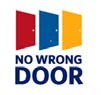 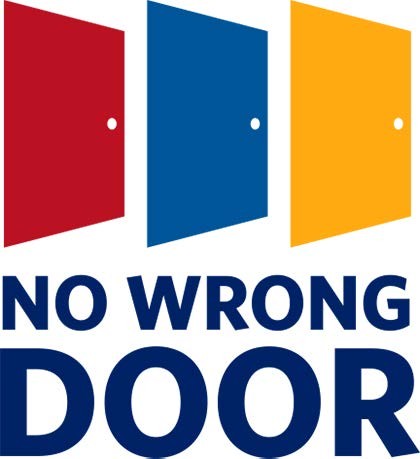 ADRC/COVID GrantSecond Semi-Annual Reporting ToolFillable FormTABLE OF CONTENTSINTRODUCTION ..............................................................................................2Contact Information .........................................................................................................................................3Data Collection Questions ..............................................................................................................................3Person-Centered Counseling.........................................................................................................................4Total Number of Contacts...............................................................................................................................6ADRC/NWD System Legislation7...................................................................................................................Activities Paid for by Grant Funds............................8....................................................................................ADRC/NWD System Involvement in Vaccine Rollout.9...............................................................................Question/Comments (Optional) ....................................................................................................................9Validation and Final Submission ................................................10.................................................................IntroductionThis version of the No Wrong Door (NWD) System Management Tool (referenced as “the Tool”) serves as the second semi-annual reporting requirement for states and territories receiving ADRC COVID-19 grant funds. The grant lead agency at the state/territory level is to complete one submission to cover activities from October 1, 2020 through March 31, 2021. Responses shall represent all services and support provided by the state/territory’s Aging and Disability Resource Centers (ADRCs) or NWD System. This means the data reported in this Tool is not limited to grant-specific activities or budgets and instead shall represent statewide activity as best as possible.The reporting Tool has been formatted into a fillable form on Smartsheet which can be accessed here [insert link]. An account in Smartsheet is not required to access the Tool. Respondents may have a copy of their submission sent to them by checking the “Send me a copy of my responses” checkbox at the bottom of the form.Please note: States/territories shall not submit data to the Tool until after April 1st. Further instructions and reminders will be shared as we get closer to the reporting period.This document allows states/territories to collect responses in advance for entry into Smartsheet, as the platform does not allow a submission to be saved for later completion.Please reach out to nowrongdoor@acl.hhs.gov with any questions.Contact InformationState/Territory Agency NameContact First and Last NameContact EmailContact Phone NumberData Collection Questions1.   If your state/territory has one publicly searchable and accessible website for public and private LTSS resources, programs, and services,  October 1, 2020 and March 31, 2021neetweb eitsbewem tsSy DWC/NRDA s’ytorirret/etats eth dessecc asortisive uqinuy nma woh please indicate?2.   Answer the following questions for the individuals that your state/territory’s ADRC/NWD System organizations assisted with applications and/or financial and functional assessments between October 1, 2020 and March 31, 2021.a.   Application Assistancei.   How many individuals were assisted with applications for Medicaid LTSS Programs?ii.   How many individuals were assisted with applications for VA Programs?iii.   How many individuals were assisted with applications for other Federal orState/Territory Funded LTSS Programs?b.   Financial Assessmentsi.   How many individuals were supported with completing financial assessment(s)for Medicaid LTSS Programs?ii.   How many individuals were supported with completing financial assessment(s)for VA Programs?iii.   How many individuals were supported with completing financial assessment(s)for other Federal or State/Territory Funded LTSS Programs?c.   Functional Assessmentsi.   How many individuals were supported with completing functional assessment(s) for Medicaid LTSS Programs?ii.   How many individuals were supported with completing functional assessment(s) for VA Programsiii.   How many individuals were supported with completing functional assessment(s) for other Federal or State/Territory Funded LTSS Programs?Person-Centered CounselingPerson-centered counseling, thinking, and practice empowers individuals to make informed choices about their LTSS options, consistent with their personal goals and needs, and assists individuals with navigating the various organizations, agencies, and other resources in their communities. The skills and knowledge base of person-centered counseling includes:•	A personal interview to discover strengths, values, and preferences and the utilization of screenings and assessments necessary to determine potential program eligibility.•	A facilitated decision-making process that explores resources and support options, and provides tools to the individual in weighing pros and cons.•	Developing action steps toward a goal or a long term support plan and assistance in applying for and accessing support options when requested.•	Quality assurance and follow-up to ensure supports are working for the individual. The person- centered counseling function within an ADRC/NWD System embeds the state-of-the art practice for promoting individual choice, self-determination, and supportive decision-making and can be used in a variety of settings.Note: “Person-centered counseling” used in this document is intended to describe system structures, functions, and job duties, but not intended to serve as a brand that all states/territories may use in labeling their access functions or job titles. For instance, states/territories are implementing person- centered planning in various ways, including through training programs designed to bolster and upgrade the skills of their existing Options Counselors and other staff who use different titles. It is expected that many states/territories will continue to use the term “Options Counselor” and other such job titles.3.   How many individuals received Person-Centered Counseling through your state/territory’sADRC/NWD System between October 1, 2020 and March 31, 2021?4woProvide the best estimate of h .   many marketing and outreach activities occurred specific to COVID-19 in your state/territory between October 1, 2020 and March 31, 2021?Examples of marketing and outreach activities may include virtual meetings, communication with local partners, such as VAMCs, webinars, billboards, and TV, radio, newspaper ads, and social media postings.5.   How many individuals did your state/territory’s ADRC/NWD System organizations transition from an acute care hospital to their home or other community setting between October 1, 2020 and March 31, 2021? 6.   How many individuals were transitioned from a nursing home to home or other community setting with the help of staff in your state/territory’s ADRC/NWD System between October 1, 2020 and March 31, 2021?6a. How many individuals were transitioned from a nursing home through the Money Follows the Person (MFP) program between October 1, 2020 and March 31, 2021?7.   How many Veterans were transitioned from a VA Medical Center to home or other community setting with the help of staff in your state/territory’s ADRC/NWD System between October 1, 2020 and March 31, 2021?Total Number of ContactsThe total number of individuals served or total number of contacts shall include any type of contacts made with your state/territory’s ADRC/NWD System organizations, regardless of which program or service the individual encountered first or regardless of whether the contact was a simple information and referral or information and assistance encounter.8. How many unduplicated individuals did your state/territory’s ADRC/NWD System serve between October 1, 2020 and March 31, 2021?9. Enter the total number of contacts between October 1, 2020 and March 31, 2021 for each of the listed demographics in questions 9.a.i - 9.a.vi. Enter the number of those contacts that received person-centered counseling between October 1, 2020 and March 31, 2021 in questions9.b.i. - 9.b.vi. Individuals that meet multiple demographic categories should be counted in all applicable categories. For example, a 65-year-old with a disability should be counted in both the “Age 60+” row and the “Individuals with Disabilities” row.a.   Total number of individuals servedi.   Total number of individuals served (Age 60+)ii.   Total number of individuals served (Aged 21 to 59)iii.   Total number of individuals served (Age 20 and below)iv.   Total number of individuals served (Unknown age)v.   Total number of individuals served (Individuals with disabilities)vi.   Total number of individuals served (Caregivers and informal supports)b.   Total number of individuals that received person-centered counselingi.   Total number of individuals that received person-centered counseling (Age60+)ii.   Total number of individuals that received person-centered counseling (Aged 21 to 59)iii.   Total number of individuals that received person-centered counseling (Age 20 and below)iv.   Total number of individuals that received person-centered counseling(Unknown age)v.   Total number of individuals that received person-centered counseling(Individuals with disabilities)vi.   Total number of individuals that received person-centered counseling(Caregivers and informal supports)ADRC/NWD System Legislation1in place? ) Public Outreach Access, d PCC, Streamlinei.e., Governance,and/or Gubernatorial actions (e.g., executive orders) that support any of the four main ADRC/NWD functions (Does your state/territory have ADRC/NWD System legislation . 0YesNoa. If no, are there any legislation or Gubernatorial actionsplanned or in progress? YesNob.  legislation and/or Gubernatorial actions. If yes, please select all of the following that apply to your state/territoryDefines No Wrong DoorDefines Person Centered Counseling or Options CounselingDefines services under No Wrong DoorDesignates a governing bodyDesignates organizations as ADRCs or NWD System entitiesAddresses sustainabilityIsupports for workforcencludes Designates fundingLegislation was part of an Executive OrderAdditional legislation and/or Gubernatorial actions in progressc. nowrongdoor@acl.hhs.gov language to  below. You may also email the a publicly available website in the text boxif available on executive order or your state/territory’s legislationa link to . Please share Activities Paid for by Grant Funds1.  (April 2020-March 2021)Please include activities occurring from the beginning of the grant period ADRC COVID-19 Emergency funding? usingWhich of the following activities has your state/territory paid for  .  1Updating access points, such as website and 1-800 numbers with relevant COVID-19 informationStrengthening or developing new partnerships with hospitals and nursing facilities to help individuals transition safely homeCoordinating with other state departments/agenciesDelivering mealsForming partnerships with locally-owned restaurantsDelivering medicationProviding PPEEngaging volunteersProviding regular wellness checks for homebound individualsImplementing standardized screening for social isolation using validated scalesFacilitating virtual activities or group callsPartnering with Assistive Technology Programs to provide assistive technology and training, including tech that enables social connectednessC usen technologyings o wellness checks and trainingonductCreating caregiver registriesCaregiver assessmentsVirtual counseling and other support for caregiversHelping family caregivers transition relatives home from nursing facilities and hospitalsStaff training and infrastructure support specific to virtual and/or e-service assessments and delivery.Enhancing IT/data systems to support statewide infrastructureSupporting NWD structure and implementation in your state/territory (such as supporting any one of the four NWD functions by formulating or strengthening a governance structure, supporting person-centered training, enhancing IT infrastructure to support referrals across all NWD partners, implementing processes to streamline access to Medicaid, etc.)Other (please describe below)1 . from the beginning of the grant period (April 2020 to March 2021)allenges your state/territory has encountered in providing services and activities using ADRC COVID-19 Emergency fundingnarrative summary of the successes and chbrief  Please provide a .213. , etc.,) increase demand for care transitions, addressing social isolation or other areas? vaccine appointments, vaccine-related support (including education and outreach, scheduling ssistance with accessing COVID-19 testing sitesrecent unprecedented services and support due to the pandemic, such as a demonstrate increase in demand for  or anecdotal stories that any quantitative datasharePlease ADRC/NWD System Involvement in Vaccine Rollout1organizations involved in the COVID-19 vaccine rollout? local  your ADRC/NWD System Are any of. 4YesNo (if no, skip logic applied to move to question 18)a. ?, is this support statewide or only occurring within individual local ADRC/NWD entitiesIf yesStatewideSpecific localities onlyOther, please describeb lease select all of the following ways that the ADRC/NWD System is involved in COVID-19 vaccine rollout?P .Public outreach and awareness ( marketing push, sharing information on ADRC/NWD website, etc.)ede.g. public announcements, targetIndividual outreach and awareness (e.g., direct calls or in-person visits to individuals who may be eligible)Vaccine registration ( including through statewide website, 211 or in-person)TransportationVaccine distribution siteOther, please describe15.  Is the state/territory ADRC/NWD System collaborating with state, city, county or other local public health departments for vaccine rollout? YesNoOther, please explain16    (i.e. increased number of volunteers by X number of individuals, dedicated X number of staff for vaccine rollout activities only, increased staff hours by X amount, increase in X number of calls, etc.)  increase in demand for vaccine rollout supporthow the ADRC/NWD is responding to the data that demonstrates  Please share any. 17. Has your state/territory experienced any of the followingts and people with disabilities?  barriers to providing vaccine-related support to older adulLack of coordination with public health departments or other state/local partners and agenciesStaff capacity and time not meeting demandDifficult to recruit volunteers to support staffInsufficient funding to support workReaching people in priority groups for vaccine rollout Lack of access to transportation services Other, please explain Question/Comments (Optional)States/territories can provide additional information on any data collection challenges encountered or comments/questions to be shared with ACL in the following textbox.Validation and Final Submission18. Representative First and Last Name19. Please enter the date.20. I certify the information submitted is accurate as of the date of submission.☐Please check box to validate.**Respondents must click on the “Submit” button at the bottom of the form to submit their data. Successful submissions will be redirected to a confirmation page. If you are not redirected to the confirmation page after you have hit the “Submit” button, please contact nowrongdoor@acl.hhs.gov.